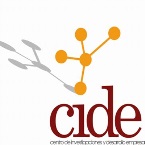 Planilla de Inscripción MÓDULOS	/ CURSOSLos candidatos que deseen iniciar estudios en cualquiera de nuestras opciones en el CIDE deben suministrarla información solicitada a continuación. En base a esta información la Institución se reserva el derecho de admisión. DATOS PERSONALES:Dirección de Habitación	Email:	Instagram:	Facebook:	Módulo o curso a participar:INFORMACIÓN ACADÉMICA:        Depositar en el Banco Mercantil cuenta corriente Nº 0105-0672-73-8672006038  A nombre de CORPOULA AC.        Rif: J- 30952571-9Envíe la planilla de inscripción y la capture de la transferencia electrónica al correo cursosdiplomados.cide.ula@gmail.comDatos de la transferencia electrónica--ESTUDIOS REALIZADOSPERÍODO O AÑOINSTITUCIÓNTÍTULO OBTENIDOFecha de la TransferenciaBanco emisorCódigo de confirmación/ Número de reciboMonto